発表論文原稿作成方法について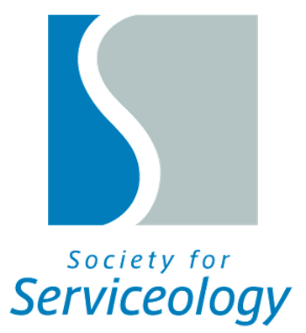 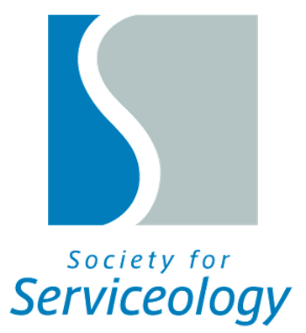 (1) 国内大会Webサイトについて発表論文原稿（PDF形式のみ）の投稿はインターネット経由で行います．詳細については，サービス学会Webサイト内の国内大会のページ[1]をご参照ください．(2) Microsoft Word 2007以降の場合このファイルsfs_kokunai_sample2017.docxを利用して発表論文原稿を作成してください．MS WordやOSのバージョンによってはレイアウトが崩れる場合があります．そういった場合は，適宜sfs_kokunai_sample2016.pdfの書式に合うように発表論文原稿を作成してください．(3) TeXの場合SJIS環境の方はsfs_kokunai_sample2017_sjis.texとsfs_kokunai2017_sjis.styをお使いください．UTF8環境の方はsfs_kokunai_sample2017_utf8.texとsfs_kokunai2017_utf8.styをお使いください．なお，TeXでは，sfs_kokunai_sample2017.pdfの書式とは異なる場合がございます．ご了承ください．発表論文原稿書式について2.1 原稿枚数について発表論文原稿は2ページ以上8ページ以内です．ファイルの容量は5Mバイトまでです．規定ページを越えるものは掲載いたしません．また，容量制限をこえるものは投稿できません．2.2 構成についてテーマ，問題意識，先行研究，解決のためにとった手法，結果，実務的解釈や適用，結論などをそれぞれの分野での一般的であるとされる構成でまとめてください．経営系，工学系，学術，実務等のバックグラウンドで構成方法が大きく異なる可能性がありますが，それぞれの形式を尊重します．2.3 和文原稿の場合2.3.1 原稿の体裁A4版白紙に縦250mm，横170mmの枠内に収まるようにお願いします．提出された発表論文原稿は，そのまま発表論文集（Web）に掲載いたします．原稿の書き方が不適当にならないようにご留意ください．詳細については，Webサイト[1]をご参照ください．2.3.2 フォントについて主要箇所のフォントサイズ等は以下の通りです．和文題目（18ポイント，ゴシック体）和文著者名（登壇者に○印）と和文著者所属（12ポイント，明朝体）本文（10ポイント，明朝体）参考文献（9ポイント，明朝体）2.3.3 図と表について図・表は，印刷しても問題ない程度の解像度を持ち，かつアップロードの際のファイルサイズ上限を越えない大きさとなるようにご留意ください．図の配置方法は図1を参考にしてください．2.3.4 参考文献文献の引用は本文中に[1][2]のように書き，登場順に本文の最後にまとめて書いてください．参考文献の書式は，以下を参考にして下さい．雑誌の場合：[番号] 著者: “論文題目”, 雑誌名, 巻, 号, pp.始ページ-終ページ, 年.書籍の場合：[番号] 著者: 書名, 発行所, 発行年.2.4 英文原稿の場合英文原稿の執筆要綱は和文原稿のそれに準じます．英文による題目，著者名，所属（登壇者に*印）をご記入下さい．和文による題目，著者名等は不要です．電子入稿の手順と締め切り日時Webサイト[1]から発表論文原稿ファイル（PDF形式）をアップロードして頂きます．提出締め切りは2017年1月20日(金)となっておりますので，締め切り厳守でお願いいたします．PDF形式の作成方法等の詳細については，Webサイト[1]をご参照ください．参　考　文　献“サービス学会第5回国内大会のウェブサイト”, http://ja.serviceology.org/events/domestic2017.html山田太郎, 鈴木一郎: “サービス学会国内大会 発表論文原稿の書き方”, Journal of Serviceology, Vol. 1, No. 1, pp.8-12, 2016.